UNIVERSIDADE FEDERAL DE SANTA CATARINA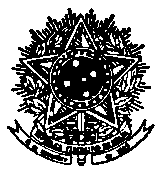 CENTRO DE FILOSOFIA E CIÊNCIAS HUMANASDEPARTAMENTO DE ANTROPOLOGIACAMPUS UNIVERSITÁRIO REITOR JOÃO DAVID FERREIRA LIMA - TRINDADE CEP 88040-900 - FLORIANÓPOLIS – SC - BRASILTELEFONE (48) 3721-4129http://www.ant.cfh.ufsc.br / ant@contato.ufsc.brM O N I T O R I A 2017/2FICHA DE INSCRIÇÃO DE CANDIDATO(Preencher e anexar histórico escolar atualizado. Inscrições nos dias 4, 7 e 8/8/2017)Nome:________________________________________________________Matrícula:______________ Curso:_______________________________Email:_______________________________________________________Endereço:_____________________________________________________________________________________________________________________________Telefone Res.:____________________ Celular:_________________________Banco e nº:__________________ Agência nº:___________ Conta nº: _____________Código disciplinaDisciplinaCurso e TurmaDia/Horário/CréditosProfessoresVagasCANDIDATO-ME À(S) VAGA(S)(MARCAR COM X)ANT7101Introdução à Antropologia (PCC 36h/a)Ciências Sociais (noturno)013203ª-18h30-4cr5ª-18h30-2crLetícia Cesarino1(       )ANT7101Introdução à Antropologia  (PCC 36h/a)Psicologia013193ª-08h20-4crSáb-08h20-2crGabriel Barbosa1(       )ANT7201Teoria Antropológica  I (PCC 36h/a)Ciências Sociais (matutino)023102ª-07h30-5cr6ª-09h10-1crEdviges Ioris1(       )ANT7301Teoria Antropológica  II (PCC 18h/a)Ciências Sociais (noturno)033204ª-18h30-4crMárnio Teixeira-Pinto 1(       )ANT7701Estudos Afro-Brasileiros(PCC 18h/a)Ciências Sociais (noturno)073203ª-18h30-4crIlka Boaventura1(       )